 GRAD DRNIŠ                                                      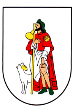  Projekt „Osposobljavanjem do zaposlenja“                                                         UP. 02.1.1.06 Podrška socijalnom uključivanju i zapošljavanju  marginaliziranih skupina“PRIJAVNI OBRAZAC ZA PRIJAVU NA PROGRAME OBRAZOVANJA U SKLOPU PROJEKTA „OSPOSOBLJAVANJEM DO ZAPOSLENJA“PRIPADNIK/CA  CILJNE SKUPINE (zaokruži odgovor)1. Mladi do 29 godina kontinuirano nezaposleni iznad  6 mjeseci    (uključuje one mlade osobe koje su napunile 15 godina života sve do dana kada navršavaju 30. godinu života) 2. Osobe starije od 30 godina kontinuirano nezaposlene iznad 12 mjeseciPROGRAM ZA KOJI SE ŽELIM OBRAZOVATI1. Pediker2. Vizažist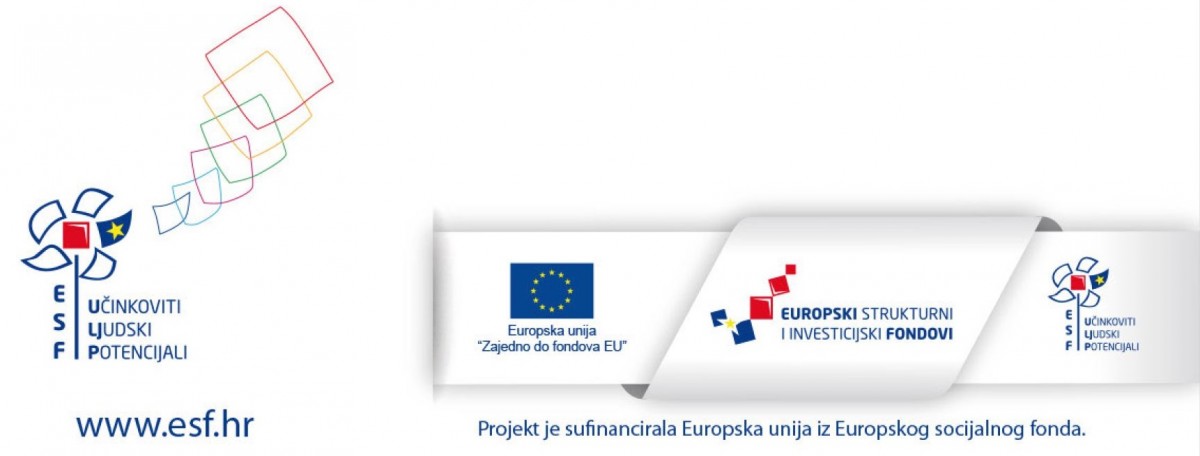 Uz prijavni obrazac potrebno je priložiti:- dokaz o hrvatskom državljanstvu- dokaz o završenom srednjoškolskom  obrazovanju- uvjerenje Hrvatskog zavoda za zapošljavanje o statusu nezaposlene osobe ili Ispis iz e-radne knjižice    Hrvatskog zavoda za mirovinsko osiguranje ukoliko osoba nije prijavljena na HZZ.- Vlastoručno potpisana Izjava da osoba nije redovit učenik ili student te da nema posao, raspoloživa       je za posao i aktivno traži posao. Izjava treba sadržavati informaciju o razdoblju nezaposlenosti (iznad          6,  odnosno iznad 12 mjeseci)IME I PREZIMEADRESADATUM ROĐENJAOIBTELEFONE-MAIL